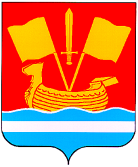 АДМИНИСТРАЦИЯ КИРОВСКОГО МУНИЦИПАЛЬНОГО РАЙОНА ЛЕНИНГРАДСКОЙ ОБЛАСТИП О С Т А Н О В Л Е Н И Еот 16 апреля 2019 года № 410Об утверждении программы профилактики нарушений юридическими лицами и индивидуальными предпринимателями обязательных требований законодательства в сфере муниципального контроля на 2019 год          В соответствии с частью 1статьи 8.2 Федерального закона от 26 декабря 2008 года № 294-ФЗ «О защите прав юридических лиц и индивидуальных предпринимателей при осуществлении государственного контроля (надзора) и муниципального контроля», статьей 17.1 Федерального закона от 06.10.2003 №131- ФЗ «Об общих принципах организации местного самоуправления в Российской Федерации»:          1. Утвердить Программу профилактики нарушений юридическими лицами и индивидуальными предпринимателями обязательных требований законодательства в сфере муниципального контроля на 2019 год (далее – Программа профилактики нарушений) согласно приложению к настоящему постановлению.           2. Ответственным исполнителям профилактических мероприятий, указанным в Программе профилактики нарушений обязательных требований законодательства в сфере муниципального контроля на 2019 год (Приложение) обеспечить выполнение мероприятий в установленные сроки.          3. Настоящее постановление распространяется на правоотношения, возникшие с 01.01.2019 года, и подлежит размещению на официальном сайте администрации в сети Интернет.	4. Контроль за исполнением постановления оставляю за собой.Первый заместительглавы администрации	                                                                      А.В. Кольцов ПРОГРАММАпрофилактики нарушений юридическими лицами и индивидуальными предпринимателями обязательных требований законодательства в сфере муниципального контроля на 2019 годРаздел 1. Общие положения1.1. Настоящая программа профилактики нарушений юридическими лицами и индивидуальными предпринимателями обязательных требований (далее - программа) разработана в соответствии с Федеральным законом от 26 декабря 2008 года № 294 – ФЗ «О защите прав юридических лиц и индивидуальных предпринимателей при осуществлении государственного контроля (надзора) и муниципального контроля» в целях организации проведения органом муниципального контроля – администрацией Кировского муниципального района Ленинградской области профилактики нарушений требований, установленных муниципальными правовыми актами, а также требований, установленных федеральными законами и иными нормативными правовыми актами Российской Федерации, законами Ленинградской области (далее – обязательные требования) и направлена на предупреждение юридическими лицами и индивидуальными предпринимателями возможного нарушения обязательных требований  и снижения рисков причинения ущерба (вреда).1.2. Задачами программы являются: 1.2.1. Укрепление системы профилактики нарушений обязательных требований путем активизации профилактической деятельности.1.2.2. Выявление причин, факторов и условий, способствующих нарушениям обязательных требований.1.2.3. Повышение правосознания и правовой культуры руководителей юридических лиц и индивидуальных предпринимателей.Срок реализации программы  - 2019 год.Раздел 2. Мероприятия программы и сроки их реализацииУтвержденапостановлением администрации Кировского муниципального района Ленинградской области  от 16 апреля 2019г.  № 410                                         (Приложение)№ п/пНаименование мероприятияСрок реализации мероприятияОтветственный исполнитель1.Модернизация  на официальном сайте Кировского муниципального района Ленинградской области подраздела «Сектор муниципального жилищного контроля» Управления по коммунальному, дорожному хозяйству транспорту и связи  администрации Кировского муниципального района Ленинградской области; размещение в нем актуальной информации в четком соответствии с требованиями, в том числе ч.2 ст. 8.2 Федерального закона от 26 декабря 2008 года № 294-ФЗ «О защите прав юридических лиц и индивидуальных предпринимателей при осуществлении государственного контроля (надзора) и муниципального контроля»I квартал 2019 годаДолжностные лица, уполномоченные на осуществление муниципального  жилищного контроля2.Модернизация на официальном сайте Кировского муниципального района Ленинградской области подраздела «Сектор по дорожному хозяйству и транспорту» Управления по коммунальному, дорожному хозяйству транспорту и связи  администрации Кировского муниципального района Ленинградской области; размещение в нем актуальной информации в четком соответствии с требованиями, в том числе ч.2 ст. 8.2 Федерального закона от 26 декабря 2008 года № 294-ФЗ «О защите прав юридических лиц и индивидуальных предпринимателей при осуществлении государственного контроля (надзора) и муниципального контроля»I квартал 2019 годаДолжностные лица, уполномоченные на осуществление муниципального дорожного контроля3.Модернизация на официальном сайте Кировского муниципального района Ленинградской области подраздела «Отдел муниципального земельного контроля»  администрации Кировского муниципального района Ленинградской области; размещение в нем актуальной информации в четком соответствии с требованиями, в том числе ч.2 ст. 8.2 Федерального закона от 26 декабря 2008 года № 294-ФЗ «О защите прав юридических лиц и индивидуальных предпринимателей при осуществлении государственного контроля (надзора) и муниципального контроля»I квартал 2019 годаДолжностные лица, уполномоченные на осуществление муниципального земельного контроля4.Осуществление информирования юридических лиц, индивидуальных предпринимателей по вопросам соблюдения обязательных требованийВ течение 2019 года (по мере необходимости)Должностные лица, уполномоченные на осуществление муниципального контроля5.Разработка и опубликование руководств по соблюдению обязательных требований, проведения семинаров, разъяснительной работы в средствах массовой информацииДо 01.05.2019 годаДолжностные лица, уполномоченные на осуществление муниципального контроля;6.Осуществление анализа изменений, вносимых в акты, содержащие обязательные требования и опубликование соответствующей аналитической информации на официальном сайте администрации, а также о сроках и порядке вступления в силу В течение 2019 годаДолжностные лица, уполномоченные на осуществление муниципального контроля;7.Разработка рекомендаций о проведении необходимых организационных, технических мероприятий, направленных на внедрение и обеспечение соблюдения обязательных требований с последующим их доведением до сведения заинтересованных лицВ течение 2019 годаДолжностные лица, уполномоченные на осуществление муниципального контроля8.Обобщение практики осуществления в соответствующей сфере деятельности муниципального контроля и размещение ее на официальном сайте, в том числе с указанием наиболее часто встречающихся случаев нарушения обязательных требований с рекомендациями в отношении мер, которые должны приниматься юридическими лицами, индивидуальными предпринимателями в целях недопущения таких нарушенийДекабрь 2019 годаДолжностные лица, уполномоченные на осуществление муниципального контроля;9.Выдача предостережений о недопустимости нарушения обязательных требований в соответствии с частями 5-7 статьи 8.2 Федерального закона от 26 декабря 2008 года № 294-ФЗ «О защите прав юридических лиц и индивидуальных предпринимателей при осуществлении государственного контроля (надзора) и муниципального контроля»В течение 2019 годаДолжностные лица, уполномоченные на осуществление муниципального контроля